Удовлетворённость качеством образования                                                                                                                    Диаграмма 13Схема 1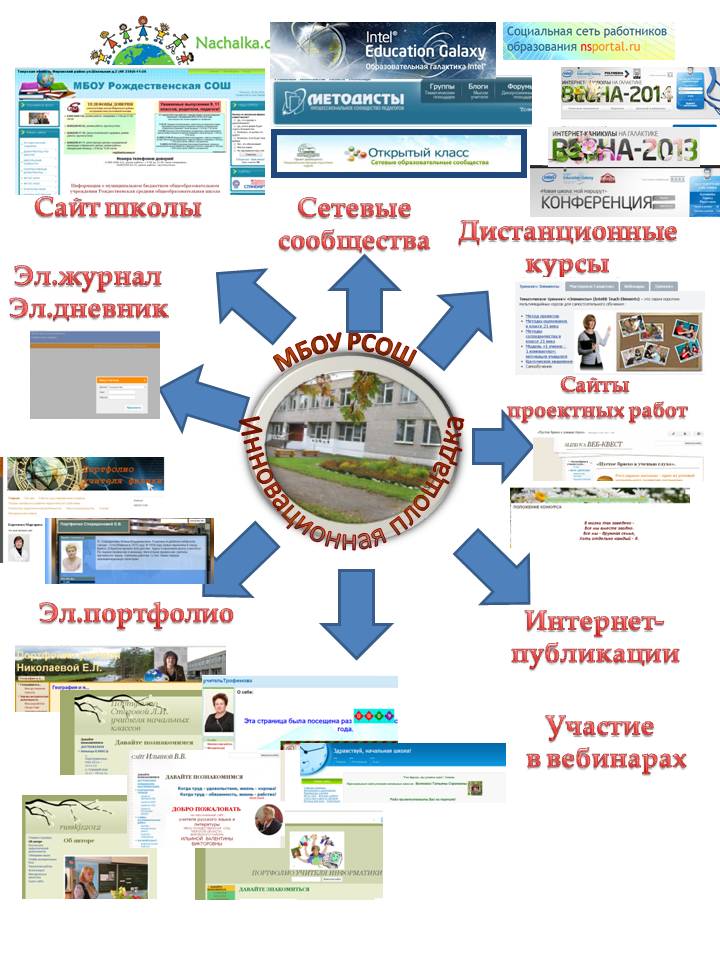 Схема 2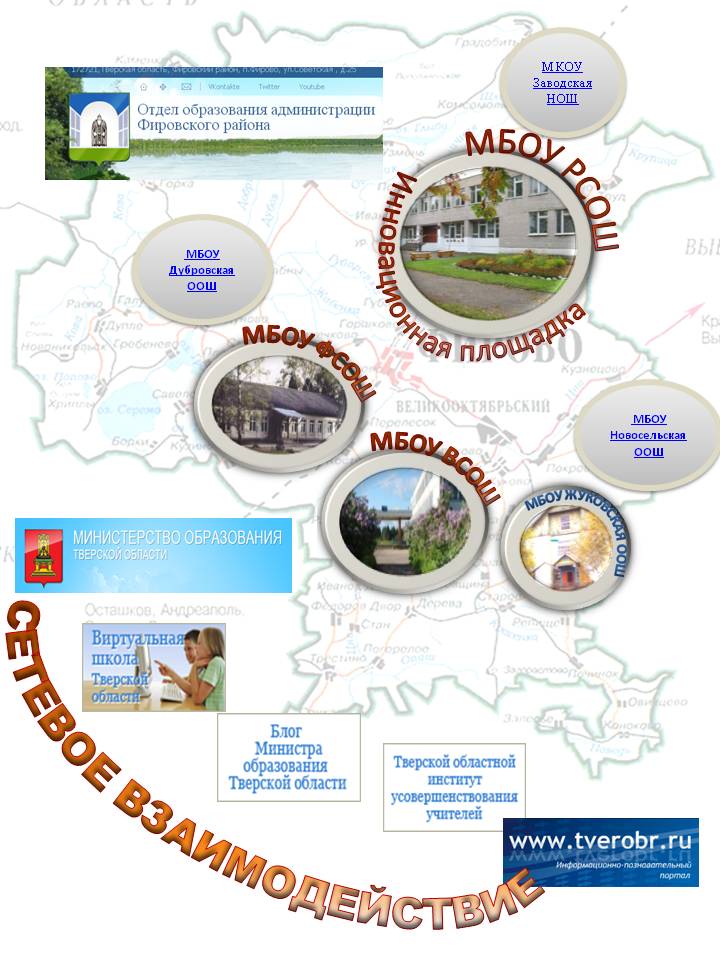 Повышение педагогического мастерства                                                                                                                      Таблица 13Участие педагогов в муниципальных  и окружных методических объединениях, семинарах                                                                                                                        Таблица 14Открытый урок                                                                                                                      Таблица 15Содержание внеурочной деятельности в начальной школе	                                                                                                            Таблица 16ТемаУровень участияШМОПланирование работы ШМО на 2013 – 2014 учебный год«Круглый стол»: Планирование работы МО на 2013-2014 учебный год.Утверждение учебного плана на новый учебный год.Организация внеурочной деятельности в начальных классах.Уточнение тем по самообразованию педагоговШМО«Проектная деятельность в начальной школе – требования новых ФГОС НОО»«Круглый стол»: Учебный проект: планирование и реализация на уроках в начальной школе.Проектная деятельность во внеурочное время.Учебно – методический  семинар «Построение урока «открытия новых знаний» в соответствии с ФГОС нового поколения»Иванова Н.В. – «Особенности организации урока ОНЗ.  Этапы урока:  актуализация и фиксирование знаний и выявление места и причины затруднения»;Стогова Л.И. – «Особенности организации урока ОНЗ.  Этапы урока:   первичное закрепление с проговариванием во внешней речи и рефлексия учебной деятельности на уроке».Учебно – методический  семинар «Проектная деятельность - «Учимся сотрудничать»Волкова Т.С. – «Учебный проект в начальной школе»;Трофимова Т.Л. – «Проектная деятельность в рамках внеурочной деятельности»Методический месячник в школеОткрытые уроки по русскому языку, математике, литературному чтению (см. ниже)Школьная конференция исследовательских работ обучающихся   1 – 4 классов Исследовательские работы обучающихся 1 – 4 классов под руководством Волковой Т.С., Стоговой Л.И., Трофимовой Т.Л., Ивановой Н.В.ШМОАнализ работы МО«Круглый стол»:Анализ работы за год.Задачи и планирование на новый учебный год.Итоги самоанализа работы педагогов за 2013 – 2014 учебный год.Совместные делаСодержаниеРМО «Построение урока в соответствии с ФГОС нового поколения» (теория)«Особенности построения уроков литературного чтения»   – Стогова Л.И.Районная конференция исследовательских работ «Первые шаги в исследовательской деятельности»«Тюльпаны для мам» - Трофимова Т.Л. (1 место);«Народный костюм Тверской губернии» - Стогова Л.И. (2 место). РМО «Построение урока в соответствии с ФГОС нового поколения» (открытые уроки) Иванова Н.В. – 2 класс,   Окружающий мир, «Питание и здоровье»;Стогова Л.И. - 3 класс, Русский язык, «Написание суффикса -ок- после шипящих»ФИО учителяКлассПредметТема урока Иванова Н.В.2  Окружающий мир «Питание и здоровье» Стогова Л.И.  3Русский язык«Написание суффикса -ок- после шипящих»НаправлениеНаименованиеКлассыКол-вочасовКол-во детейРуководительОбщекультурное(художественно - эстетическое)1. «Звонкие голоса»5- 113 22Тимофеева И.Е.Общекультурное(художественно - эстетическое) 2. «Юный корреспондент»5-11                  110Ильина В.В.Общеинтеллектуальное  (проектно - исследовательское) 3. «Лингвистический  анализ текста» 9116Ильина В.В.Общеинтеллектуальное  (проектно - исследовательское)4. «Эрудит»10-11127 Полионова Л.И.Общеинтеллектуальное  (проектно - исследовательское)5. «Юный химик»8110Бажанова Л.А.Общеинтеллектуальное  (проектно - исследовательское)6. «За страницами учебника химии»  10112  Бажанова Л.А.Общеинтеллектуальное  (проектно - исследовательское)7. «КЛЯКС@» 5-11210Слизкова М.А.Общеинтеллектуальное  (проектно - исследовательское)8.»Теория и практика написания сочинений на лингвистическую тему»8117Иванова В.В. Духовно-нравственное(проектная деятельность)9.  «ИСТОК»10-11110 Крестинина О.Е.10. «Основы православной культуры»2, 3,6344Громова И.Ю. Спортивно - оздоровительное11. Ритмика5-71,520Тимофеева И.Е. Спортивно - оздоровительное12. Спортивный клуб «Олимп»8-11345Горлов В.В.Итого 16,5 час.Внеурочная деятельность  1- 4 классы  Модель школы полного дняВнеурочная деятельность  1- 4 классы  Модель школы полного дняВнеурочная деятельность  1- 4 классы  Модель школы полного дняВнеурочная деятельность  1- 4 классы  Модель школы полного дняВнеурочная деятельность  1- 4 классы  Модель школы полного дняВнеурочная деятельность  1- 4 классы  Модель школы полного дня Духовно-нравственное«Моя малая родина»416Стогова Л.И. Общекультурное(художественно - эстетическое)«До-ми- соль-ки»1113Тимофеева И.Е. Общекультурное(художественно - эстетическое) «Умелые руки» 1112Трофимова Т.Л. Общекультурное(художественно - эстетическое)«Модульное оригами»1-4220Бажанова Л.А. Спортивно - оздоровительное«Здоровячок»1-3117Соколова О.Н.Общеинтеллекту-альное  (проектно - исследовательское) «Мы и окружающий мир»2113Волкова Т.С.Общеинтеллекту-альное  (проектно - исследовательское) «Сетевых дел мастера»417Слизкова М.А.Общеинтеллекту-альное  (проектно - исследовательское) «Штриховка и развитие речи!118Трофимова Т.Л.Общеинтеллекту-альное  (проектно - исследовательское)«Ключ и заря»2113Волкова Т.С.Итого:10 час.Филиал МОУДОД «Фировская ДМШ»1-10 23Курокина Т.А. Лукьянцева Н.В.Филиал «Фировская ДЮСШ»7-1130Горлов В.В.